                            Knowledge Organiser 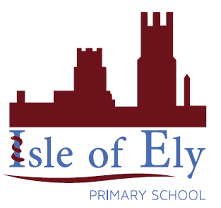                     Year 2 - Spring Term B                       Science – Plants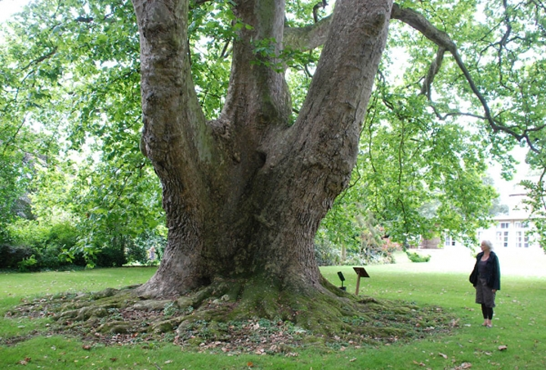 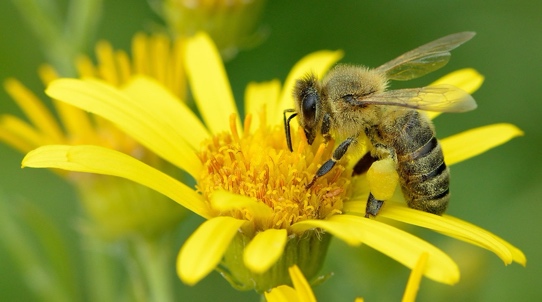 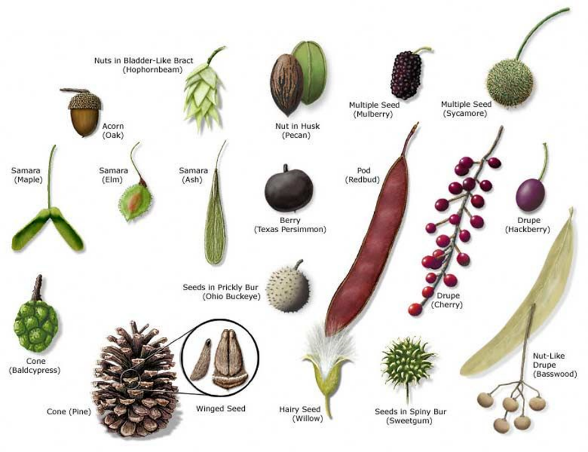 Vocabulary Vocabulary AbsorbTo take in or soak up.BulbBulbs are simply underground masses of food storage from which plants growDispersalSpreading things out over an area, seeds do this to help to reproduce.FlowersThe part of a plant that bears the seed.NutrientsGoodness required for life and growth. Plants absorb nutrients from the soil.PlantA living thing that grows in the earth and has roots, leaves and a stem e.g. grass, trees, bushes, flowering plants.PollinationThe transfer of pollen from one part of a plant to another.RootThe part of a plant that acts as an anchor, fixing the plant into the ground. Roots also absorb water to help the plant to grow.SeedA seed contains a miniature plantStemThe part of the plant that grows above the ground. The leaves and flowers grow from it. The stem is also used to transport water around the plant.